4A (1+x)n How do we Calculate nCr?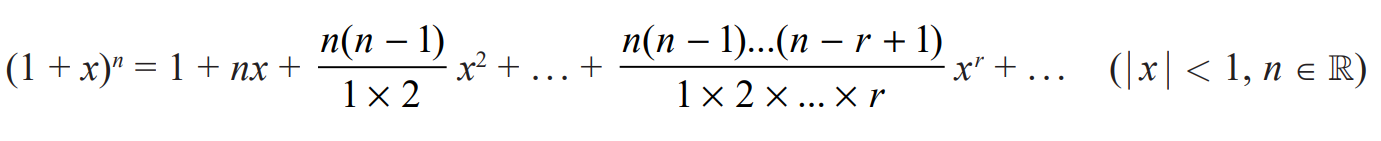 Find:  without using the nCr button on your calculatorFind:  without using the nCr button on your calculatorWhen does this formula come unstuck?Find   up to the  termFind the Binomial expansion of:  up to the  term and state the values of x for which it is valid…Find the Binomial expansion of:  up to the  term and state the values of x for which it is valid…Find the Binomial expansion of:  up to the  term and by using x = 0.01, find an estimate for √2Find the  term in the series expansion of State the range of values of  for which the expansion is validIn the expansion of  the coefficient of  is 90, and Find the value of Find the corresponding coefficient of the  term4B (a+bx)n Find the first 4 terms in the Binomial expansion of: Find the first 4 terms in the Binomial expansion of: 4C Partial FractionsFind the expansion of:  up to and including the term in x3